Связывание учетной записи пользователя системы «Госпаблики» с ЕСИАЗайти в личный кабинет ЕСИА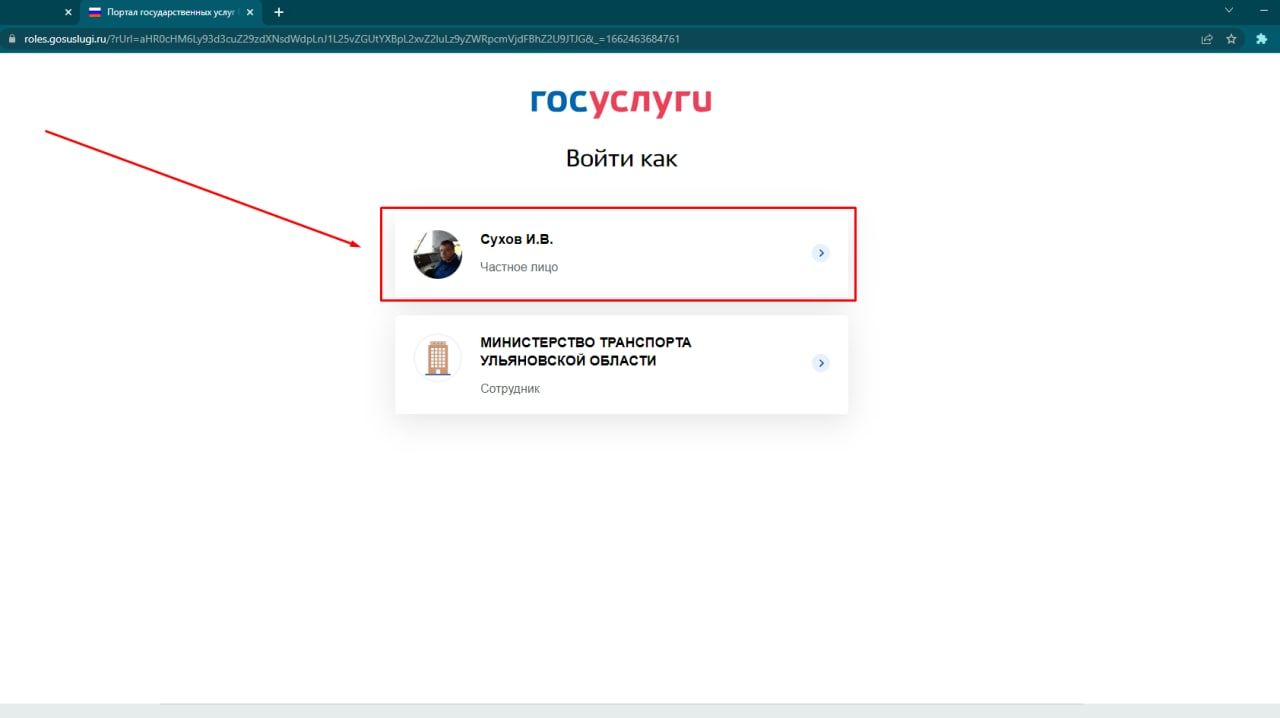 В этом же браузере пройти авторизацию в системе госпаблики (логин/пароль высылался на электронную почту и смс на телефон при регистрации) 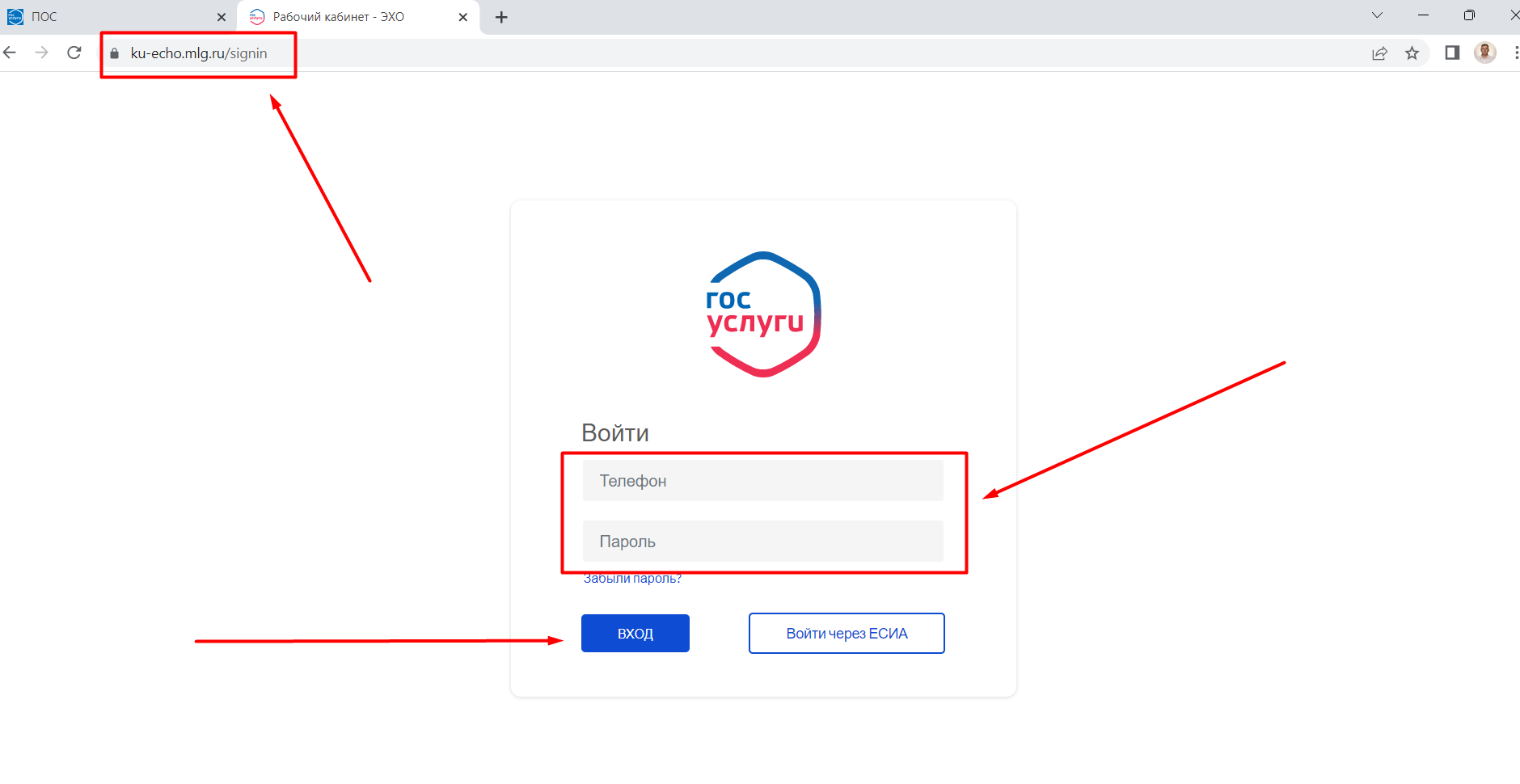 После авторизации нажимаем на выпадающее меню пользователя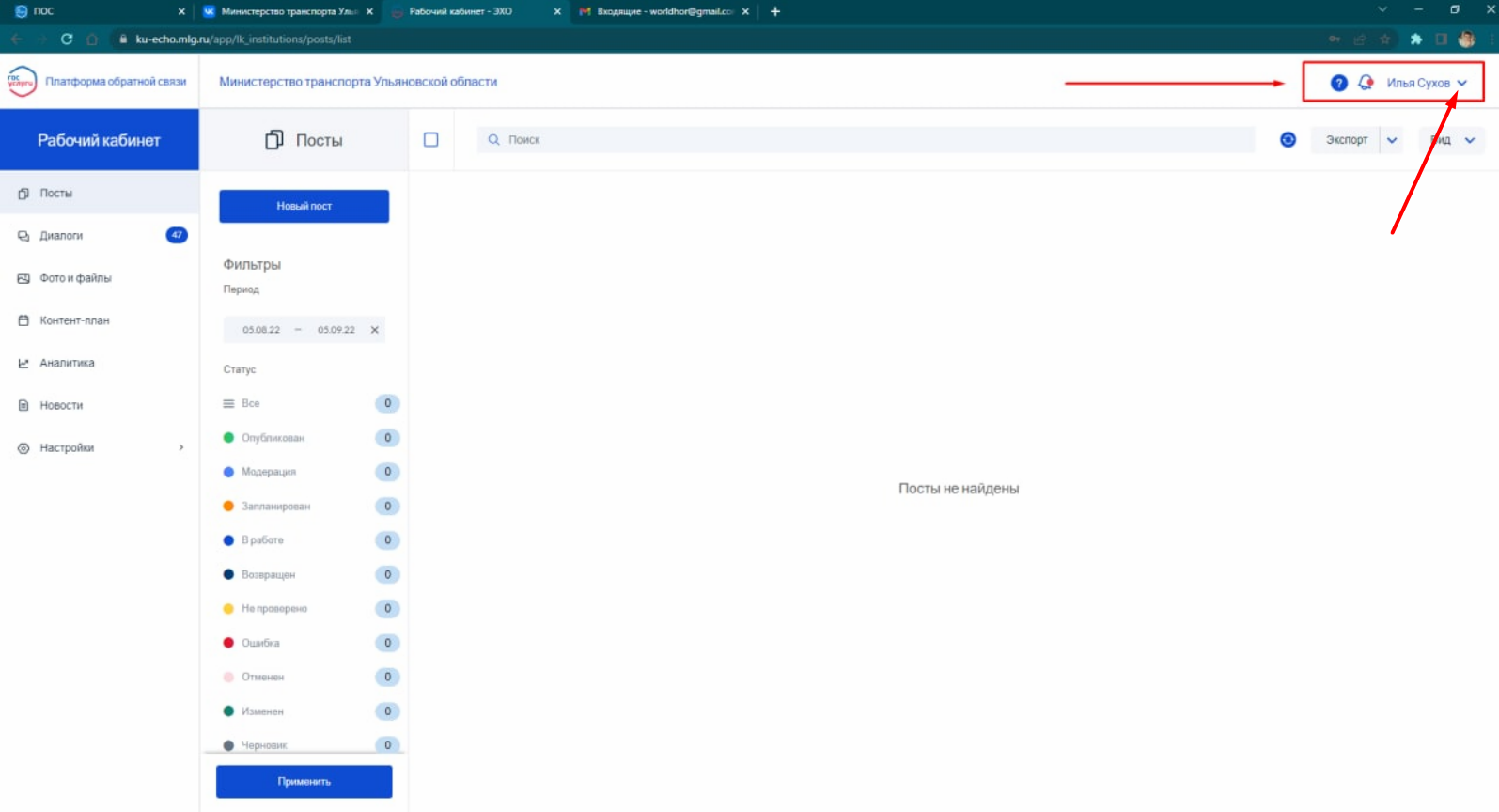 Заходим в меню «Профиль»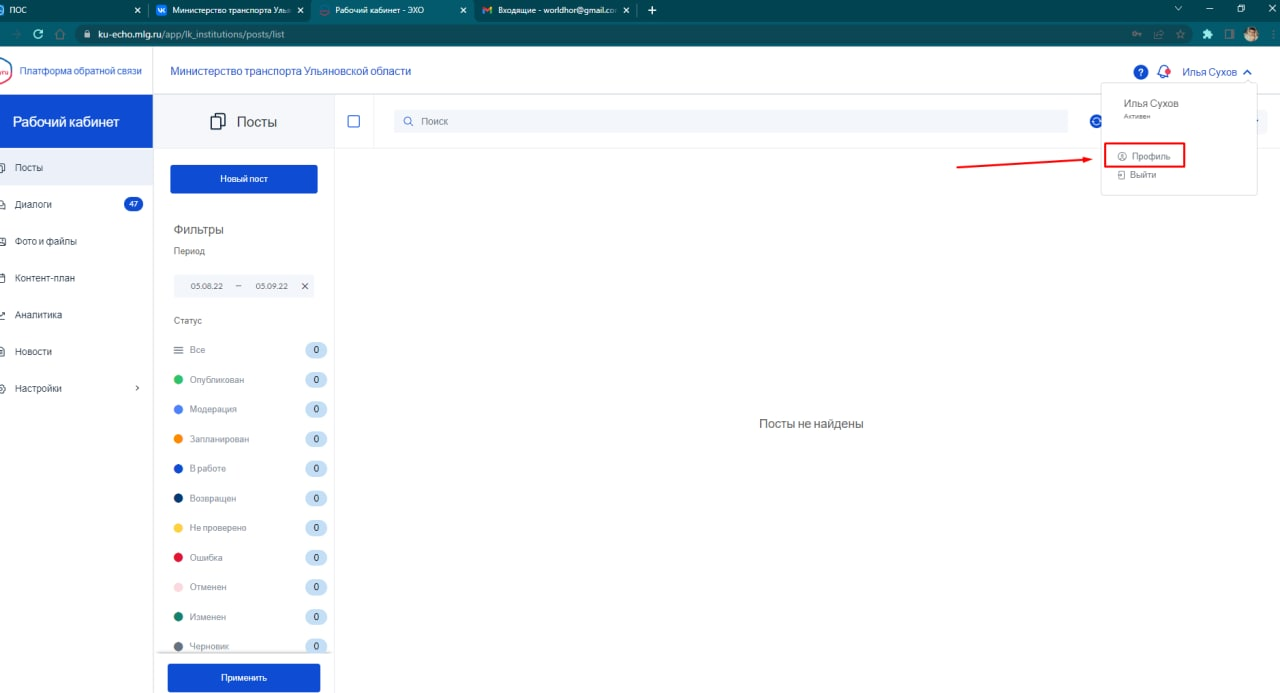 Нажимаем кнопку «Привязать к ЕСИА»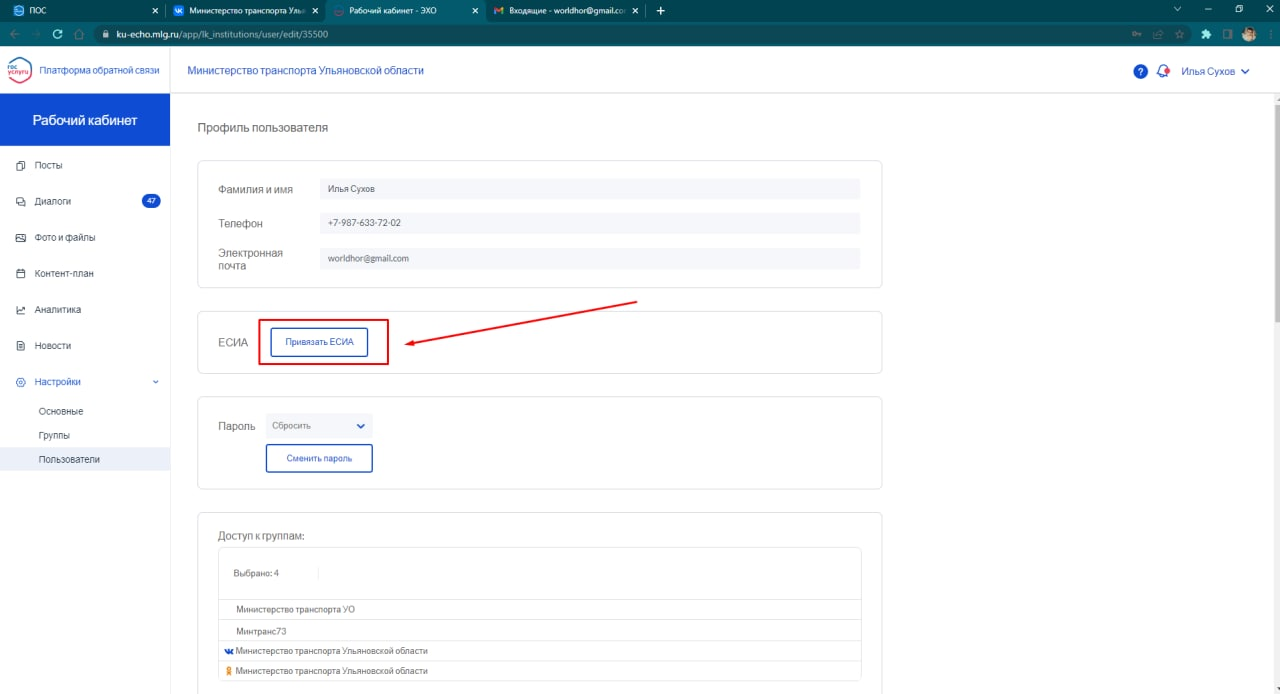 Профиль привязан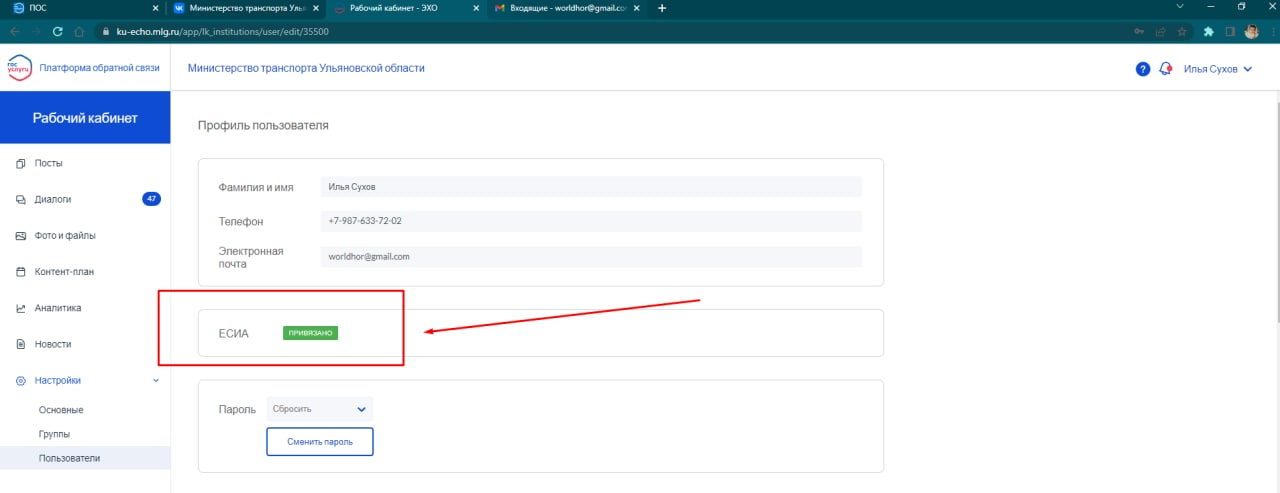 